NOME E SOBRENOME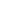                                                                                          OBJETIVO (é sempre a função da vaga)Bairro/Cidade/EstadoCel: (xx)xxxxx-xxxxE-mail: 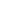 Linkedin:Link para o currículo Lattes: só add para atividades de extensão ou de pesquisaSÍNTESE DE QUALIFICAÇÕESAqui você escreve de forma resumida suas principais atividades e resultados referentes ao que a vaga está pedindo e já adiciona as habilidades (técnicas, preferencialmente, como conhecimento em algum sistema solicitado, algum processo) que a vaga solicita que você possui. Exemplo: Sou Técnico em Equipamentos Biomédicos, com experiência acadêmica (quais experiências). Tenho Pacote Office e inglês intermediários. Inserir aqui as palavras-chaves da vaga, neste caso, são as sublinhadas, que a vaga pede e que você tem.EDUCAÇÃOGraduação em Engenharia Biomédica - UFMG - 1º período Noite - Conclusão em Jul/2028.Técnico em Equipamentos Biomédicos - CEFET/MG - Concluído/A concluir em: Jun/23 (DA MAIS RECENTE PARA MAIS ANTIGA E NÃO PRECISA COLOCAR ENSINO MÉDIO SE VOCÊS JÁ ESTÁ NA FACULDADE OU O CONCLUIU, TENDO UM CURSO TÉCNICO).EDUCAÇÃO COMPLEMENTARPalestra “Manutenções preventivas em equipamentos ABX Micro - CEFET/MG - 3h - Fev/2023.Curso de qualificação em Automação biomédica - CEFET/MG - 20h - Dez/2022.EXPERIÊNCIAS PROFISSIONAIS E ACADÊMICASBolsista do Projeto de extensão “Nome” - CEFET/MG - Mai/2022 a Dez/2022.Atividades: Realizei xxxxxxx.Estagiário de atendimento em laboratórios clínicos - CEFET/MG - Jun/2021 a Abr/2022.Atividades: Realizei xxxxx.Voluntário no projeto xxxx - instituição - mês/ano a mês/anoAtividades: Desenvolvi xxxx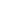 HABILIDADESConhecimento intermediário: Pacote office, Inglês, máquinas Pentras.INFORMAÇÕES ADICIONAISLaureada xxxx;Participação na META 20XX com o trabalho (nome do trabalho) Artigo científico publicado na Revista xxxx;Menção honrosa xxxx.